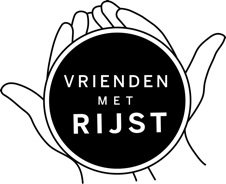 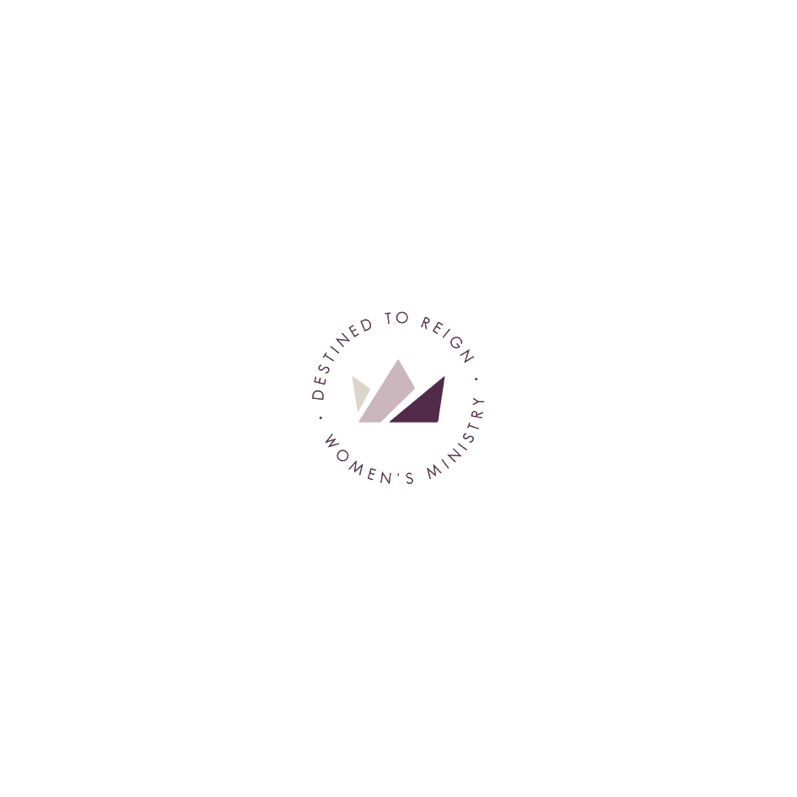 Vragenlijst voor missie reis Nepal 2018Voorna(a)m(en)	:			( zoals vermeld in paspoort)Achternaam		:Adres			:Postcode		:Woonplaats		:Geboorte datum	:Geboorte plaats	:Telefoonnummer	:Email adres		:Paspoortnummer	:Datum van geldigheid:Nationaliteit		:Huidig beroep		:Kerkgenootschap	:Je gaven en talenten	:Hoe is je gezondheid	:Heb je allergieën	:Heb je medicatie	:Naam ziektekostenverzekering		:Ziektekostenverzekeringsnummer	:Naam contactpersoon in geval van nood	:Telefoonnummer contactpersoon		:Emailadres contact persoon			:Welke talen spreek je		:Ben je eerder in een ontwikkelingsland geweest? Zo ja, welk(e) land(en) en waarvoor?Geef een korte omschrijving van je motivatie om mee te gaan op deze reis:Toevoegen:  kopie paspoort (n.b. deze dient ten minste geldig te zijn tot en met mei 2019)